Publicado en MADRID el 28/08/2020 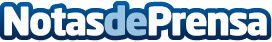 South Summit Madrid elige a las 100 startups finalistas de su nueva edición omnicanal de 2020•	Los 100 proyectos han sido elegidos de entre los 3.800 presentados a la Startup Competition de esta edición. De ellos, un 70% es de origen internacional y un 74% obtiene ya ingresos derivados de su negocioDatos de contacto:Ana López630701069Nota de prensa publicada en: https://www.notasdeprensa.es/south-summit-madrid-elige-a-las-100-startups-finalistas-de-su-nueva-edicion-omnicanal-de-2020 Categorias: Nacional Finanzas Madrid Emprendedores E-Commerce Recursos humanos Digital http://www.notasdeprensa.es